設置者名稱：                  中心PV號碼：                     ★自主檢查表請連同契約一併繳交★ 聯絡人姓名：                 聯絡電話：                    □ 自取  或  □ 郵寄   簽名： ★如契約案件有特殊情形，再另行通知改善 契約、入戶、表租資料範例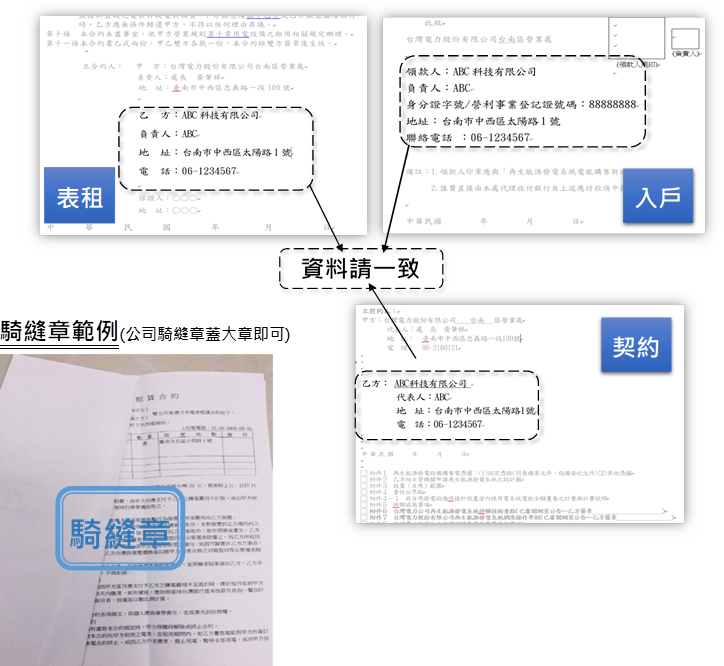 台南區處契約自主檢查表《多機組同時簽約》111.8.11版台南區處契約自主檢查表《多機組同時簽約》111.8.11版台南區處契約自主檢查表《多機組同時簽約》111.8.11版●第三型契約：一式2份正本0份副本(1份不裝訂 用長尾夾上下夾好 由台電留存)→請蓋騎縫章●第三型契約：一式2份正本0份副本(1份不裝訂 用長尾夾上下夾好 由台電留存)→請蓋騎縫章●第三型契約：一式2份正本0份副本(1份不裝訂 用長尾夾上下夾好 由台電留存)→請蓋騎縫章第一頁□第一列：太陽光電發電系統電能購售契約……第一頁□審閱日期：填寫送件日前三天第一頁□立契約人：台灣電力股份有限公司台南區營業處，為簡體台第一頁□設置地址須與同意備案函所列地址一致，屋頂型以外者請在設置地址後面加註「(地面型)」或「(水面型)」，若有綠能屋頂、風雨球場等特殊態樣亦須加註在設置地址後面範例:機組設址皆同: 設置地址/地號範例:機組設址不同: #01:(設置地址/地號)；#02:(設置地址/地號)；#03:(設置地址/地號)…以此類推第一頁□條文第一條：共計　機組、合計總裝置（購售電）容量，請填總機組數與合計總容量第一頁□表格中，各機組請分別列示，且既設機組資料請全部填入第一頁□表格中，請勾選應提供資料之「■發電產量記錄表」第二頁□條文第六條：計費期間 (併外線： 2個月<100KW< 1個月；併內線：依既設電表計費期間) 第二頁□條文第七條：線損率多機組欄位位置請填正確第四頁□條文第十六條：臺灣臺南地方法院，為繁體臺第四頁□乙方地址需為設置地址或戶籍地址/公司登記地址二擇一第四頁契約乙方地址及電話需與表租、入戶資料一致(如下頁範例)第四頁□請勾選■附表一「發電產量紀錄表」附件□附件1檢附所有機組之同意備案函/同意備案修正函，按機組別#01、#02、#03…依序擺放，並將所有函文資料填入契約P.1表格之購售電憑據欄位中。附件2~5亦須按照機組別擺放。附件□附件2同意備案申請表之第3頁申請人簽名及蓋章處請用印附件□附件3、4僅需檢附檢驗課蓋有本頁作為購售電契約附件3、4的資料(照片要清晰)附件□附件5檢附所有版本之審查意見函(包含展延)、審查意見書，以及最新版協商紀錄附件□附表1之發電產量記錄表製表人應為設置者，電話應同主文P.4乙方電話，且每份皆需正本●表租：一式2份(釘書機釘起來就好) →請蓋騎縫章●表租：一式2份(釘書機釘起來就好) →請蓋騎縫章●表租：一式2份(釘書機釘起來就好) →請蓋騎縫章第二頁□設置地址須與同意備案函所列地址一致，屋頂型以外者請加註「(地面型)」或「(水面型)」此處設置地址寫法須與主文P.1設置地址之寫法相同。第二頁□條文第八條：臺灣臺南地方法院，為繁體臺第二頁□條文第九條應為：租期自裝表日起至終止租用拆表日，………第二頁□保證人為自然人時地址須為身分證戶籍地址 第二頁□保證人為公司戶時，需檢附最新變更事項登記表、負責人身份證影本及公司章程且有提及「得對外保證」等字樣第二頁□保證戶檢附之資料影本須雙方(保證戶及設置者)用印並加蓋與正本相符章●入戶申請書+存摺影本：一式3份(釘書機釘好)●入戶申請書+存摺影本：一式3份(釘書機釘好)●入戶申請書+存摺影本：一式3份(釘書機釘好)入戶□印章須與契約章相同入戶□存摺戶名非設置者時，領款人、身分證字號及地址等資料仍填寫設置者資料，惟入戶申請書及存摺影本雙方(帳戶名及設置者)皆須用印●其他注意事項●其他注意事項●其他注意事項檢附資料□設置者為自然人時檢附清晰版身份證影本檢附資料□設置者為公司戶時，需檢附最新版變更事項登記表、無欠稅證明（6個月內）、401表（最近3期內）、負責人清晰版身份證影本檢附資料□設置者為公司戶時簽約印章與變更事項登記表印鑑章不同時，需檢附印章聲明函/印章授權書(正本)蓋章□設置者用印完整清楚(契約、表租、入戶、公司資料、身分證影本及存摺影本)蓋章□影本部份請蓋與正本相符章(契約附件、公司資料、身分證、存摺)、檢附之資料若要求為正本，不用加蓋與正本相符章蓋章為免騎縫章對不起來，契約及表租請確實上下裝訂或上下夾好之後，再兩兩一頁反摺，並於反摺處蓋騎縫章(如下方範例)蓋章簽約檢附的所有資料，若有手寫之處，請逐一加蓋更正章(設置者小章)